招聘岗位及条件南宁市江南区经济贸易和信息化局编外工作人员1名。具体招聘条件如下：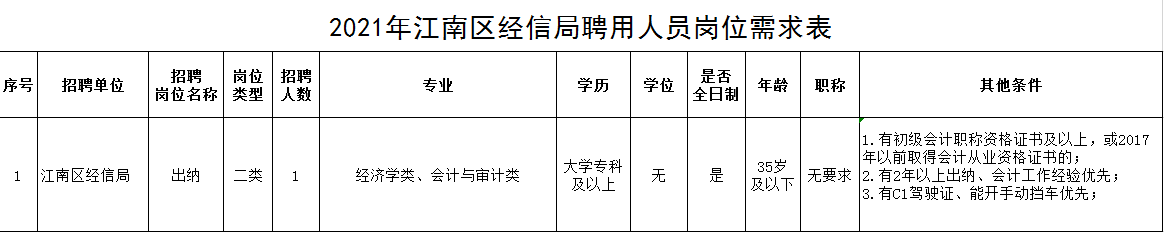 